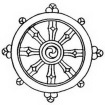 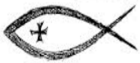 Theme C: The Existence of God and Revelation0 3 . 1 Which one of the following is an argument against the existence of God?            A) Design        B) Suffering        C) Revelation        D) Miracles     [1 mark]0 3 . 2 Give two weaknesses of the First Cause argument for God’s existence.     [2 marks]0 3 . 3 Explain two contrasting religious beliefs about the Design Argument             (Teleological) as proof of God’s existence.            In your answer you must refer to at least one religious tradition.     [4 marks]0 3 . 4 Explain two religious beliefs about the nature of the divine.             Refer to scripture or sacred writings in your answer.     [5 marks] 0 3 . 5 ‘Those who claim to have special revelations are mistaken.’             Evaluate this statement.              In your answer you:                • should give reasoned arguments in support of this statement                • should give reasoned arguments to support a different point of view                • should refer to religious arguments                • may refer to non-religious arguments.                • should reach a justified conclusion                                [12 marks]  Total: 24 marks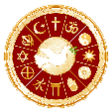 